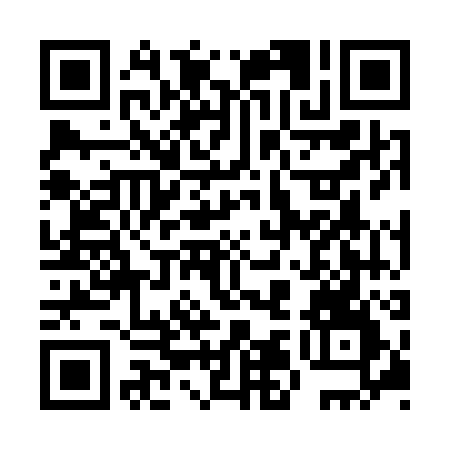 Prayer times for Vila Cha de Ourique, PortugalWed 1 May 2024 - Fri 31 May 2024High Latitude Method: Angle Based RulePrayer Calculation Method: Muslim World LeagueAsar Calculation Method: HanafiPrayer times provided by https://www.salahtimes.comDateDayFajrSunriseDhuhrAsrMaghribIsha1Wed4:546:361:326:268:2910:042Thu4:536:351:326:278:3010:053Fri4:516:341:326:278:3010:074Sat4:506:331:326:288:3110:085Sun4:486:321:326:288:3210:106Mon4:466:301:326:298:3310:117Tue4:456:291:326:298:3410:128Wed4:436:281:326:308:3510:149Thu4:426:271:326:308:3610:1510Fri4:406:261:316:318:3710:1611Sat4:396:251:316:328:3810:1812Sun4:376:241:316:328:3910:1913Mon4:366:231:316:338:4010:2114Tue4:356:221:316:338:4110:2215Wed4:336:221:316:348:4210:2316Thu4:326:211:316:348:4310:2517Fri4:306:201:316:358:4410:2618Sat4:296:191:326:358:4410:2719Sun4:286:181:326:368:4510:2920Mon4:276:171:326:368:4610:3021Tue4:256:171:326:378:4710:3122Wed4:246:161:326:378:4810:3223Thu4:236:151:326:388:4910:3424Fri4:226:151:326:388:5010:3525Sat4:216:141:326:398:5010:3626Sun4:206:141:326:398:5110:3727Mon4:196:131:326:398:5210:3828Tue4:186:121:326:408:5310:4029Wed4:176:121:336:408:5310:4130Thu4:166:111:336:418:5410:4231Fri4:156:111:336:418:5510:43